РЕГИСТРАЦИОННА ФОРМА9-та Международна енергийна конференцияЕнергетика и кибер сигурност – рискове и противодействия20 март 2020 г.София, София Хотел Балкан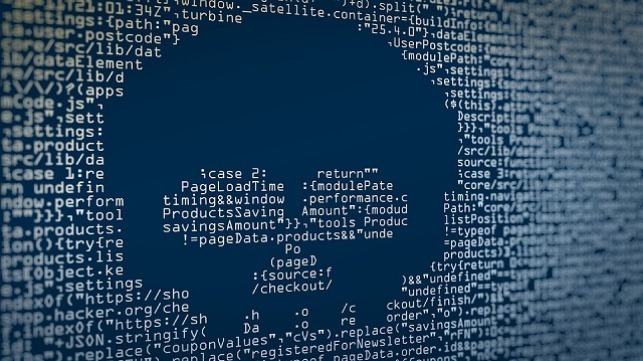 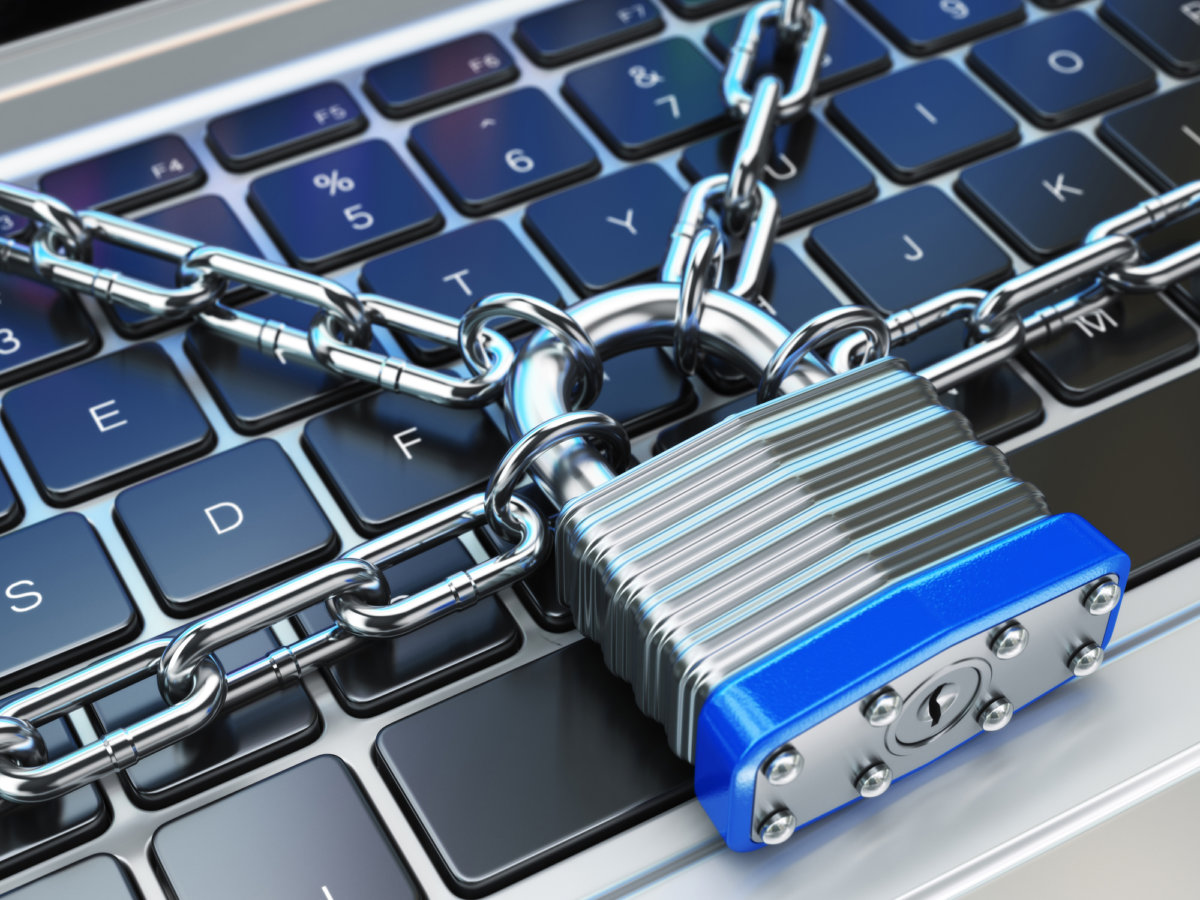 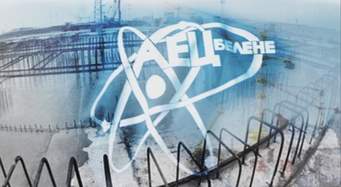 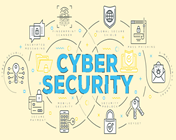 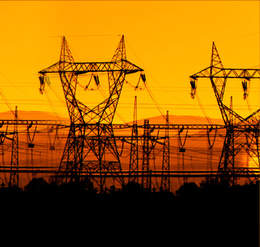 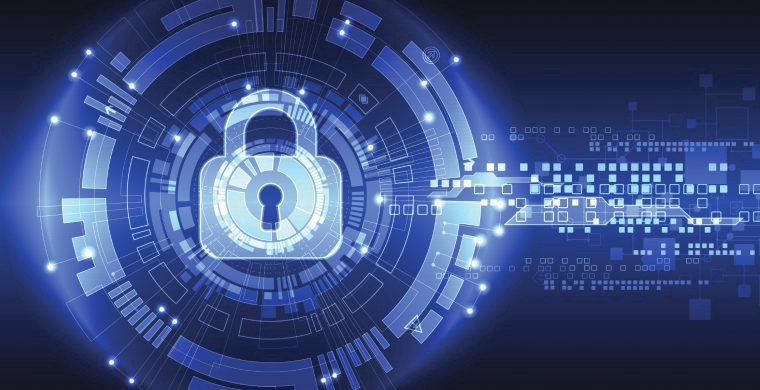 Таксата за правоучастие е 480 BGN (240EUR), с включено ДДС,  която покрива всички организационни разходи , която трябва да бъде платена до 10.03.2020 г. Предлага се отстъпка от 20% oт таксата при плащане до 30.01.2020 г.Попълнените рагистрационни форми трябва да бъдат изпратени на указания по-долу електронен адрес. Възможна е и регистрация чрез сайта на организатора) Таксите се заплаща чрез преводно нареждане по сметката на организатора: Български енергиен и минен форум Уникредит Булбанк, клон Света Неделя, BIC: UNCRBGSFIBAN: BG71UNCR96601075968604Първоначално се изисква изпращане на регистрационната форма на участника, след което се издава електронната фактура, последвано от заплащането на таксата.Важно: Не дължат такси за правоучастие: говорители и модератори, поканени гости, дипломати и представители на държавната администрация и академичните институции.Въпроси към организаторите могат да бъдат изпращани на всеки от e-mail адресите:  bulenergo@gmail.comна български или на английски език. Текуща информация свързана с програмата на конференцията може да бъде получена и на tel:  +359 2/98 98 950, на мобилни +359888522776, или +359 899936228, или на сайт-а на организацията www.bulenergyforum.orgНаименование на компанията/организацията, адрес, МОЛ и БУЛСТАТ (необходими за фактурата): ……………………………………………………………………………………………………………Имена научастниците:…………………………………………………………………………………………………………………………………………………………………………………………………………………………Желая да ми бъде направена резервация в Гранд Хотел Балкан или в друг хотел за периода от......................до.................03.2020 год. за.......брой лица.E-mail: …………………………………………………………………………………………………